ŞÜPHELİ SAVUNMA TUTANAĞISavunması Alınan Kişinin Adı Soyadı			: ……………..(….kızı/oğlu)T.C. Kimlik No	            : ……………Doğum Tarihi /Yeri		:………………Görev yeri			:………………Görevi				:……………...	Belirlenen gün ve saatte çağrıya uyan şüpheli geldi. Olayla ilgili savunmasını yapması istenildi. Soru 1:	………………………………………………………………………………………………………………………………………………………………………………………………………………………………………………………………………………………………Cevap 1:	………………………………………………………………………………………………………………………………………………………………………………………………	Savunma metni şüpheliye okutuldu. Doğruluğunu tasdik etti. İmzası alındı. …/…/20İmza 									İmzaŞüpheli								SoruşturmacıDİSİPLİN SORUŞTURMASIŞÜPHELİ SAVUNMA TUTANAĞIDoküman NoFR-DİSİPLİN SORUŞTURMASIŞÜPHELİ SAVUNMA TUTANAĞIİlk Yayın TarihiDİSİPLİN SORUŞTURMASIŞÜPHELİ SAVUNMA TUTANAĞIRevizyon Tarihi-DİSİPLİN SORUŞTURMASIŞÜPHELİ SAVUNMA TUTANAĞIRevizyon No0DİSİPLİN SORUŞTURMASIŞÜPHELİ SAVUNMA TUTANAĞISayfa No1 / 1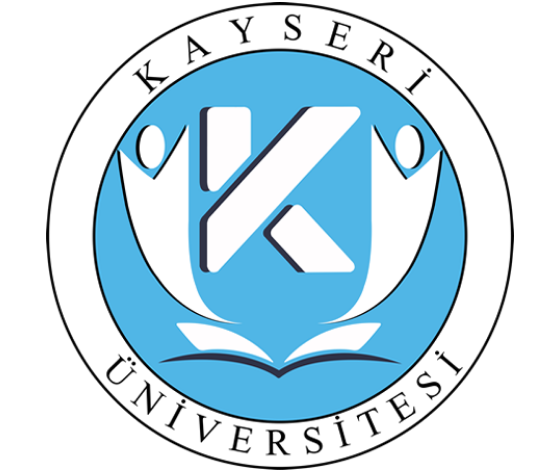 